Year 6 Maths Curriculum Overview 2023-2024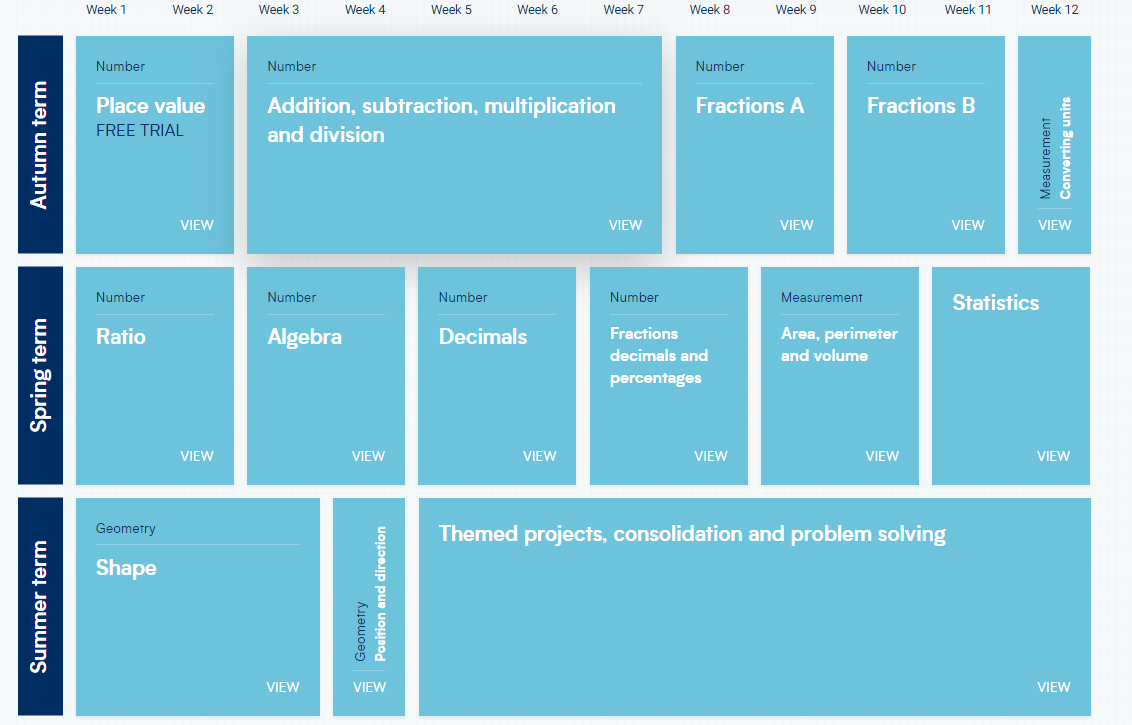 